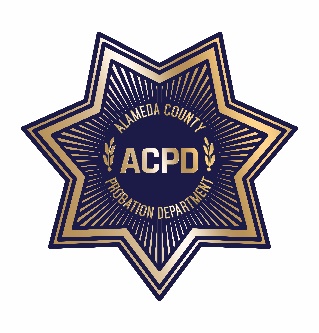 ALAMEDA COUNTY PROBATION DEPARTMENTCOMMUNITY CORRECTIONS PARTNERSHIPFISCAL/PROCUREMENT WORKGROUP AGENDAREVISED
May 14, 2019  3:00 PM – 5:00 PM1111 Jackson Street, 2nd Floor, Rooms 226-228, OaklandCall to Order and IntroductionsPublic Comment on Any Item Listed Below as for “Discussion Only”OLD BUSINESSReview and Adoption of Meeting Minutes of April 26, 2019NEW BUSINESSGrants Update (discussion)Pre-Trial (discussion and action)RFP and Contracts Update (discussion and action)Probation Update (discussion)Family Reunification Contract Overview (discussion)Behavioral Health RFP Update (discussion)FY 18/19 Funding (discussion and action)Programs and Services Workgroup Recommendations - continued (discussion and action)FY 19/20 Funding (discussion and action)Education Contract Extension $370,000 (discussion and action)Next Meeting – June 11, 2019  3:00 PM – 5:00 PMPublic Comment (discussion)